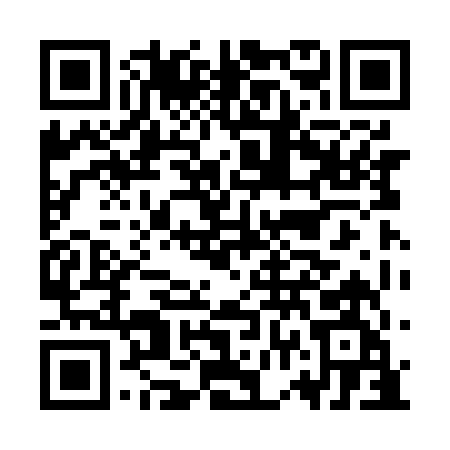 Prayer times for Burgoynes Cove, Newfoundland and Labrador, CanadaMon 1 Jul 2024 - Wed 31 Jul 2024High Latitude Method: Angle Based RulePrayer Calculation Method: Islamic Society of North AmericaAsar Calculation Method: HanafiPrayer times provided by https://www.salahtimes.comDateDayFajrSunriseDhuhrAsrMaghribIsha1Mon3:095:091:096:379:0811:092Tue3:095:101:096:379:0811:093Wed3:105:101:096:379:0811:084Thu3:105:111:096:379:0711:085Fri3:115:121:106:379:0711:086Sat3:115:131:106:379:0711:087Sun3:125:131:106:379:0611:088Mon3:125:141:106:369:0511:089Tue3:135:151:106:369:0511:0710Wed3:135:161:106:369:0411:0711Thu3:145:171:106:369:0411:0712Fri3:145:181:116:359:0311:0713Sat3:155:191:116:359:0211:0614Sun3:155:201:116:359:0111:0615Mon3:165:211:116:349:0011:0516Tue3:185:221:116:349:0011:0317Wed3:205:231:116:338:5911:0118Thu3:225:241:116:338:5811:0019Fri3:245:251:116:328:5710:5820Sat3:265:261:116:328:5610:5621Sun3:285:281:116:318:5410:5422Mon3:305:291:116:308:5310:5223Tue3:325:301:116:308:5210:5024Wed3:345:311:116:298:5110:4825Thu3:365:321:116:288:5010:4626Fri3:385:341:116:288:4910:4427Sat3:405:351:116:278:4710:4128Sun3:425:361:116:268:4610:3929Mon3:445:371:116:258:4510:3730Tue3:465:391:116:248:4310:3531Wed3:495:401:116:248:4210:33